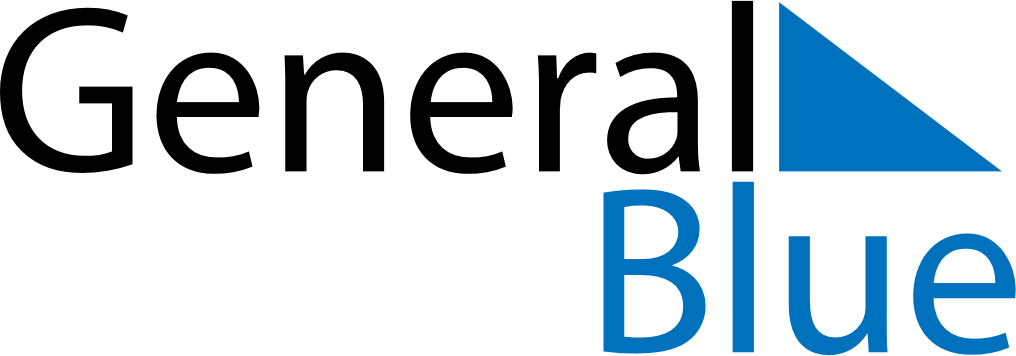 October 2022October 2022October 2022San MarinoSan MarinoSundayMondayTuesdayWednesdayThursdayFridaySaturday1Cerimonia di investitura dei Capitani Reggenti2345678910111213141516171819202122232425262728293031